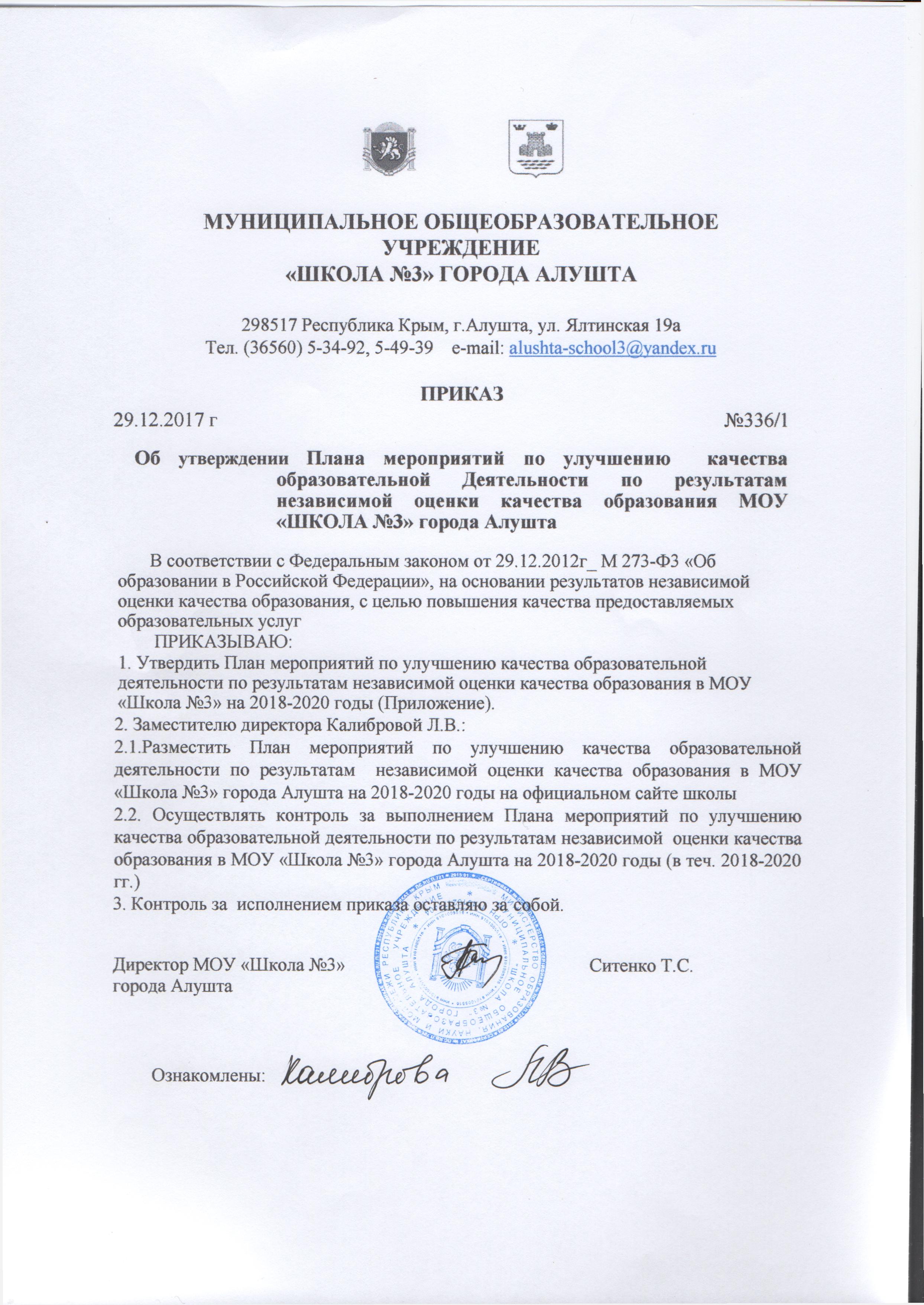 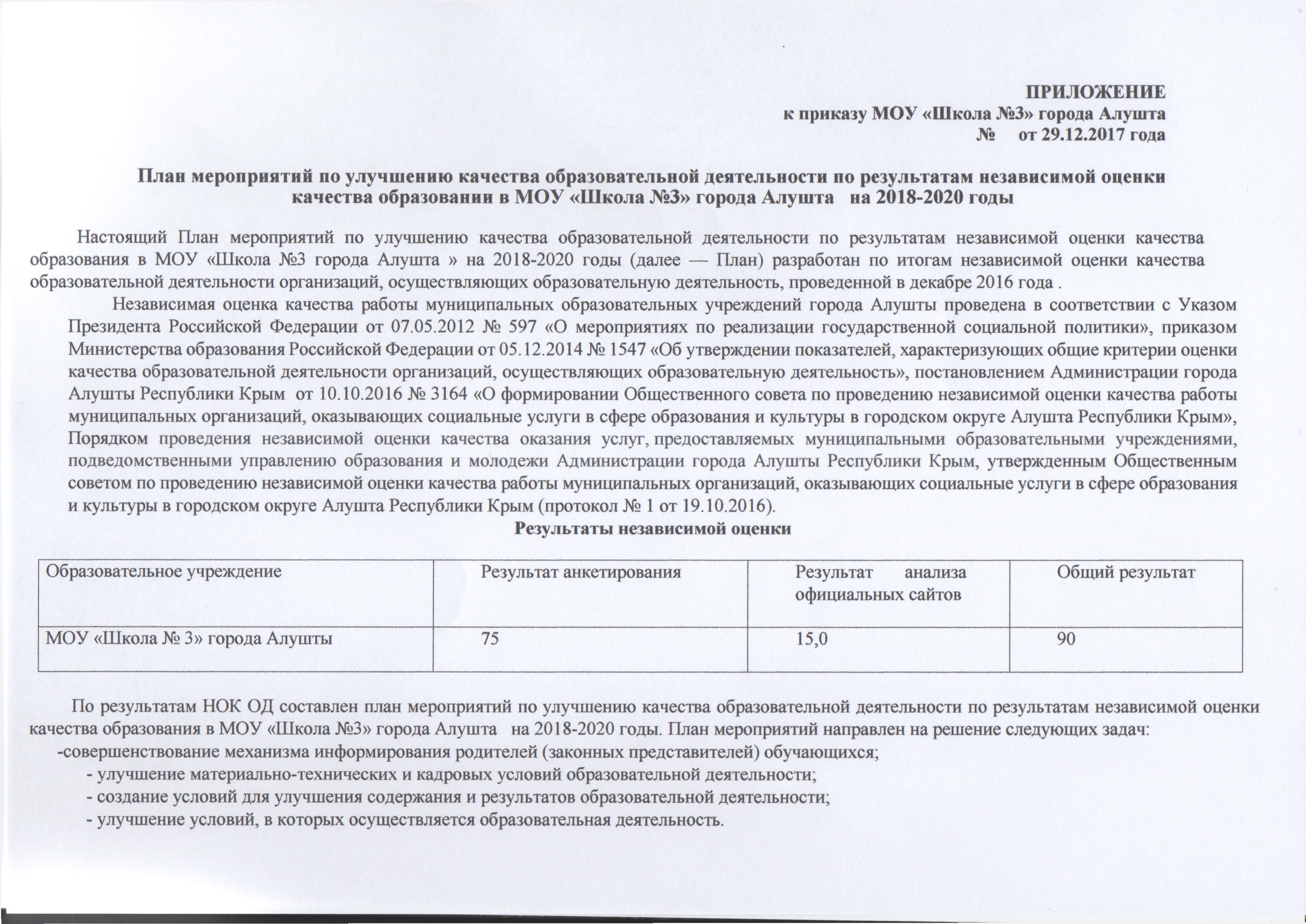 №п/пПоказательНаименование мероприятияСрокреализацииОтветственныйРезультатI. Открытость и доступность информации об организации, осуществляющей образовательную деятельностьI. Открытость и доступность информации об организации, осуществляющей образовательную деятельностьI. Открытость и доступность информации об организации, осуществляющей образовательную деятельностьI. Открытость и доступность информации об организации, осуществляющей образовательную деятельностьI. Открытость и доступность информации об организации, осуществляющей образовательную деятельностьI. Открытость и доступность информации об организации, осуществляющей образовательную деятельность1.1.Полнота и актуальность информации о деятельности школы.Контроль своевременною обновления информации на официальном сайте школы, ее достоверности, полноты и актуальности {по всем разделам).Ежемесячно, до 20 числаЗаместитель директора Калиброва Л.В., администратор сайта Новикова А.А.    Наглядная,систематизированная и структурированная информация, размешенная на официальном сайте школы.1.1.Полнота и актуальность информации о деятельности школы.Информационное освещение всех участников образовательной деятельности через официальный сайт школы, информационных стендах:о результатах образования;о достижениях обучающихся, педагогов, школы,о вариативности программ дополнительного образования;о работах (мерах) по улучшению материально- технической базы и т.д.Постоянно, в течение 2018- 2020 годов.Заместитель директора Калиброва Л.В., администратор сайта Новикова А.А.Своевременное и регулярное размещение информации для всех участников образова- тельной деятельности в разделе «Новости» официального сайта школы, информационных стендах.1.2..Доступность взаимодействия с получателями образовательных услуг по телефону, по электронной почте, с помощью электронных сервисов, предоставляемых на официальномРазмещение электронной формы для обращения граждан на официальном сайте школы.Январь 2018 голаЗаместитель директора Калиброва Л.В., администратор сайта Новикова А.А.Наличие раздела официального сайта школы с возможностью обращения граждан с помощью электронного сервисасайте школы в сети Интернет, в том числе наличие возможности внесения предложений, направленных на улучшение работы школыЯнварь 2018 годаЗаместитель директора Калиброва Л.В., администратор сайта Новикова А.А.Наличие утвержденного регламента.сайте школы в сети Интернет, в том числе наличие возможности внесения предложений, направленных на улучшение работы школыКонтроль соблюдения регламента работы с обращениями граждан, в т.ч. через официальный сайт школы, электронную почту, официальный телефон.Постоянно, в течение 2018- 2020 годов.Директор Ситенко Т.С.Отсутствие жалоб.13.Доступность сведений о ходе рассмотрения обращений граждан, поступивших в школу от получателей образовательных услуг (по телефону, по электронной почте, с помощью электронных сервисов, доступных на официальном сайге школы).Разработка форм уведомления о ходе рассмотрения обращений граждан.Январь 2018 годаДиректор Ситенко Т.С.Функционирование системы уведомлений.13.Доступность сведений о ходе рассмотрения обращений граждан, поступивших в школу от получателей образовательных услуг (по телефону, по электронной почте, с помощью электронных сервисов, доступных на официальном сайге школы).Контроль ведения документации по обращению граждан.Постоянно, в течение 2018- 2020 годов.Директор Ситенко Т.С..Отсутствие жалоб.II. Комфортность условий, в которых осуществляется образовательная деятельность в школеII. Комфортность условий, в которых осуществляется образовательная деятельность в школеII. Комфортность условий, в которых осуществляется образовательная деятельность в школеII. Комфортность условий, в которых осуществляется образовательная деятельность в школеII. Комфортность условий, в которых осуществляется образовательная деятельность в школеII. Комфортность условий, в которых осуществляется образовательная деятельность в школе2.1.Материально-техническое и информационное обеспечение школыМониторинг материально- технического и информационного обеспечения школы.Декабрь, июнь ежегодно 2018- 2020 годы.Заместитель директора Реутова Т.И. заместитель директора по АХЧ Бондарь Л.С.Аналитическая справка2.1.Материально-техническое и информационное обеспечение школыСоставление перспективного плана развития материально- технического и информационного обеспечения школы на 2018-2020 годыЯнварь 2018i.Заместитель директора Реутова Т.И. заместитель директора по АХЧ Бондарь Л.С.Утвержденный план.Реализация перспективного плана развития материально технического и информационного обеспечения школы.2018-2020 ггЗаместитель директора Реутова Т.И. заместитель директора по АХЧ Бондарь Л.С.Материально-техническое и информационное обеспечение школы в соответствии с требованиями нормативных документов.2.2.Наличие необходимых условий для охраны и укрепления здоровья, питания обучающихся школы.Составление плана работы по предупреждению травматизма обучающихся в школе.Январь ежегодно.Заместитель директора Кочерга О.А.Утвержденный план.Мониторинг качества питания обучающихся.Ежедневно.Заместитель директора Кочерга О.А.Направление предложений организатору питания по улучшению качества питания обучающихся.Проведение систематической разъяснительной работы среди родителей (законных представителей)и обучающихся о необходимости горячего питания.В течение годаКлассныеруководители.Увеличение % обучающихся, получающих горячее питание.2.3.Наличие условий для индивидуальной работы с обучающимися.Составлениеиндивидуальных маршрутов для обучающихся, испытывающих трудности в усвоении учебного материалаЯнварь 2018 года (корректировка сентябрь ) ежегодно.Заместитель директора Калиброва Л.В., Реутова Т.И.,  педагог- психолог Иванникова И.М.Наличие индивидуальных маршрутов для обучающихся, испытывающих трудности в усвоении учебного материала2.4.Реализация дополнительных образовательных программ.Реализация дополнительных образовательных программ.2 раза в год по итогам полугодияЗаместитель директора Кочерга О.А.Аналитическая справка.Увеличение количества иПо мереЗаместитель1) Анализразнообразия предоставляемых дополнительных образовательных услуг .востребованности и наличия возможностей школыпредоставления.директора Кочерга О.А.востребованности ДОУ. 2) Увеличение % обучающихся, пользующихся ДОУ.2.5.Наличие возможности развития творческих способностей и интересов обучающихся, включая их участие в конкурсах и олимпиадах различного уровня, выставках, смотрах, физкультурно-спортивных мероприятиях и других массовых мероприятиях.Совершенствование системы развития творческих способностей и интересов обучающихся, включая их участие в конкурсах и олимпиадах, выставках, смотрах, физкультурных мероприятиях, спортивных мероприятиях, и других массовых мероприятиях.В течение года.Заместитель директора Кочерга О.А.Увеличение % обучающихся принимающих участие в мероприятиях(конкурсах и олимпиадах, выставках, смотрах, физкультурно-спортивных мероприятиях, фестивалях и т.п.).2.5.Наличие возможности развития творческих способностей и интересов обучающихся, включая их участие в конкурсах и олимпиадах различного уровня, выставках, смотрах, физкультурно-спортивных мероприятиях и других массовых мероприятиях.Заключение договоров об организации дополнительного образования учащихся на базе школы.Сентябрь 2018г. (далее - ежегодно)Заместитель директора Кочерга О.А.Организация работы кружков.2.5.Наличие возможности развития творческих способностей и интересов обучающихся, включая их участие в конкурсах и олимпиадах различного уровня, выставках, смотрах, физкультурно-спортивных мероприятиях и других массовых мероприятиях.Ведение базы данных «Одаренные дети» Постоянно, в течение учебного года.'Заместитель директора Кочерга О.А.Увеличение % обучающихся, включенных в бату «Одаренные дети».2.6.Наличие условий в школе обучения и воспитания обучающихся с ограниченными возможностями здоровья и инвалидов.Обеспечение доступной среды для обучения и воспитания обучающихся с ограниченными возможностями здоровья и инвалидов в соответствии с2018-2020 гг.Заместитель директора Калиброва Л.В.,  заместитель директора по АХЧ Бондарь Л.С.Создание доступной среды для обучения н воспитания обучающихся с ограниченными возможностями здоровья и инвалидов.материально-техническими возможностями школы (паспортом доступности).2.7.Наличие возможности оказания психолого-педагогической, медицинской помощи обучающимсяКонтроль работы специалистов по оказанию пси холого-педагогической, медицинской помощи обучающимся.2 раза в год, поитогамполугодийЗаместитель директора Калиброва Л.В заместитель директора Реутова Т.И.Аналитическая справка.Обеспечение психологического консультирования обучающихся и сопровождения на постоянной основе.Постоянно, в течение учебного года.Заместитель директора Кочерга О.А.Снижение количества обучающихся с высоким уровнем тревожности2.8.Наличие комфортной среды пребывания в школеСоздание условий для поддержки молодых специалистов.Постоянно, в течение учебного года.Заместитель директора Реутова Т.И.Постоянное функционирование «Школы молодого педагога»Проведение мониторинга выполнения показателей «Дорожной карты»( заработная плата, нагрузка педработников, повышение квалификации педработников)Сентябрьежегодно.Директор Ситенко Т.С.Выполнение показателей «Дорожной карты», увеличение доли получателей услуг, удовлетворенных компетентностью работников школыIII. Доброжелательность, вежливость, компетентность работниковIII. Доброжелательность, вежливость, компетентность работниковIII. Доброжелательность, вежливость, компетентность работниковIII. Доброжелательность, вежливость, компетентность работниковIII. Доброжелательность, вежливость, компетентность работниковIII. Доброжелательность, вежливость, компетентность работников3.1.Доля получателей образовательных услуг, положительно оценивающих доброжелательность и вежливость работников школы от общего0рганизация тренингов, методических учеб по формированию педагогической этики ко всем участникам1 раз в год.Заместитель директора Реутова Т.И., Калиброва Л.В., Кочерга О.А.Увеличение доли получателей образовательных услуг, положительно оценивающихчисла опрошенных получателей образовательных услуг.образовательной деятельности; по вопросам учета и оценки индивидуальных образовательных достижений обучающихся.доброжелательность и вежливость работников школы.32.Доля получателей образовательных услуг, удовлетворенных компетентностью работников школы, от общего числа опрошенных получателей образовательных услуг.Составление перспективного плана повышения профессиональной компетентности педагогических работниковШКОЛЫ.Сентябрь 2018 года.Заместитель директора Реутова Т.И.Наличие утвержденного плана32.Реализация перспективного плана повышения профессиональной компетентности педагогических работников ШКОЛЫ.Постоянно, в течение учебного года.Заместитель директора Реутова Т.И.Увеличение долиполучателейобразовательных услуг,удовлетворенныхкомпетентностьюработников.IV.Удовлетворенность качеством образовательнойIV.Удовлетворенность качеством образовательнойIV.Удовлетворенность качеством образовательнойIV.Удовлетворенность качеством образовательнойдеятельности школыдеятельности школы4 1.Доля получателей образовательных услуг, удовлетворенных материально- техническим обеспечением школы, от общего числа опрошенных получателей образовательных услуг.Контроль реализации перспективною плана развития материально- техническою обеспечения школы.Ежегодно,декабрьДиректор Ситенко Т.С.., заместитель директора по АХЧ Бондарь Л.С.Увеличение доли получателей образовательных услуг, удовлетворенных материально-техническим обеспечением школы4.2.Доля получателей образовательных услуг* удовлетворенных качеством предоставляемых образовательных услуг, от общего числа опрошенных получателей образовательных услуг.Контроль реализации мероприятий направленных на повышение качества образовательных услуг.Ежегодно, декабрь, июньДиректор Ситенко Т.С..Увеличение долиполучателейобразовательных услуг,удовлетворенныхкачествомпредоставляемыхобразовательных услуг.